Principles of working as a Door Supervisor in the Private Security IndustryAssessor: 	Print Name: ___________________________________   Signature: ____________________________________    Date: _____________________________IQA:	 	Print Name: ___________________________________	 Signature: ____________________________________    Date: _____________________________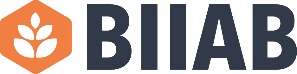                                       Practical Assessment Record Centre NameCentre NumberDate of AssessmentVenueAssessor’s NameCandidate’s NameCriterionNumberCriterion DescriptionExamplesComments2.7Demonstrate how to search people and their personal possessionsUse of signage to indicate that searching could take placeExplain the search policyObtain permission of person being searched prior to the searchFollow venue policy/assignment instructions Search to be conducted in an appropriate placeSame-sex searching Follow same sex searching policy (inc. searches of transgender individuals should be performed according to the ‘SIA Trans customers: A guide for door supervisors’ guidance)  https://www.sia.homeoffice.gov.uk/documents/sia-ds-trans-guide.pdfUse appropriate PPEUse self-searching techniques (where appropriate)Search with a witness or in view of CCTVConsideration must be given to protected characteristicsagedisabilitygender reassignmentmarriage and civil partnershippregnancy and maternityracereligion or beliefsex/genderConcealed items – found, seized, stored or handed overConsiderations for searching children and young people:never ask to remove clothing, other than outer garments like coats, gloves, jumpersshould be conducted in the presence of another individual, ideally parent, guardian or other responsible adultshould be spoken to in an appropriate manner whilst informing them of what is happening and whyconsent should be obtained from the child and understanding confirmedsearches should be conducted by a person of the same sex as the child or young person7.5Demonstrate effective use of communication devicesAccurate, brief and clearUse of call-signs, pro-words, local code wordsUse of the NATO phonetic alphabetCorrect pronunciation of numbersProfessional local radio etiquetteEquipment usedRadiosMobile phoneInternal telephone systemsInternal tannoy systems/use of the DJEnsure radio equipment is tested and fully charged prior to use